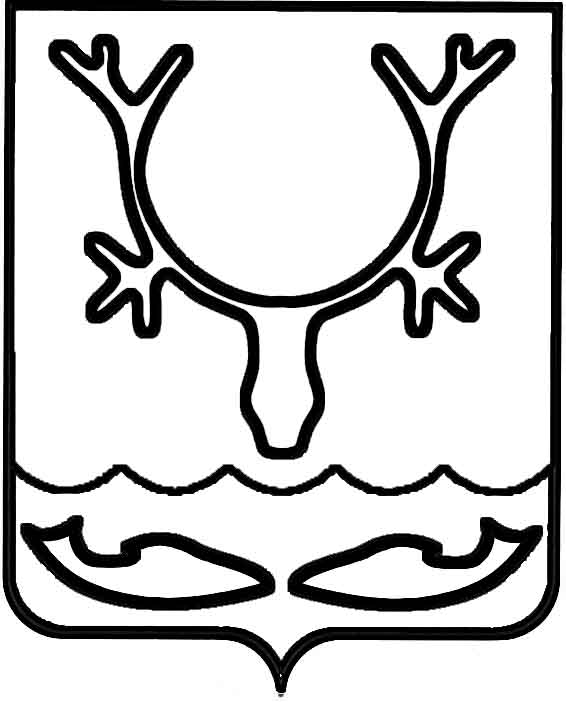 Администрация МО "Городской округ "Город Нарьян-Мар"ПОСТАНОВЛЕНИЕот “____” __________________ № ____________		г. Нарьян-МарВ целях определения готовности теплоэнергетического хозяйства, выявления недостатков с последующим их устранением до начала отопительного сезона                    2018 – 2019 годов Администрация МО "Городской округ "Город Нарьян-Мар"П О С Т А Н О В Л Я Е Т:Теплоснабжающим организациям, обеспечивающим подачу тепловой энергии на объекты теплопотребления, расположенные на территории муниципального образования "Городской округ "Город Нарьян-Мар" с 23.08.2018             по 26.08.2018 приступить к выполнению пробной подачи тепловой энергии потребителям. Теплоснабжающим организациям и потребителям тепловой энергии в срок до 30.08.2018 предоставить информацию о ходе выполнения пункта 1 настоящего постановления в Администрацию МО "Городской округ "Город Нарьян-Мар".Контроль за исполнением настоящего постановления оставляю за собой.1708.2018538О пробных поставках тепловой энергииИ.о. главы МО "Городской округ "Город Нарьян-Мар" А.Н.Бережной